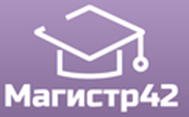 Общероссийский проект конкурсовметодических разработок  уроков и внеклассных мероприятийдля педагогов и обучающихся.«Осенние фантазии»Публикуются списки победителей и призеров конкурса.Остальные участники получат дипломы лауреатов / сертификаты за участие.Приказ № 92 от 08.12.2016г.Публикуются списки победителей и призеров конкурса.Остальные участники получат дипломы лауреатов / сертификаты за участие.Приказ № 83 от 07.11.2016г.Публикуются списки победителей и призеров конкурса.Остальные участники получат дипломы лауреатов / сертификаты за участие.Приказ № 78 от 13.10.2016г.№ п/пФИОРЕГИОН1Абдиянова Татьяна / Одинцова Оксана ВикторовнаРеспублика Башкортостан2Акмурзина Аделина / Одинцова Оксана ВикторовнаРеспублика Башкортостан3Галиакберова Айгуль / Одинцова Оксана ВикторовнаРеспублика Башкортостан4Зарифянова Луиза / Одинцова Оксана ВикторовнаРеспублика Башкортостан5Миронова Лиана / Одинцова Оксана ВикторовнаРеспублика Башкортостан6Трегубина Кристина / Одинцова Оксана ВикторовнаРеспублика Башкортостан7Сидорова Зульфия ФаритовнаРеспублика Башкортостан8Скрипченко Ярослав / Космина Олеся НиколаевнаГ. Белгород9Зельева Татьяна Николаевна Владимирская область10Чернышёва Саша / Карпова Марина НиколаевнаВладимирская область11Зданович Наталья ВладимировнаИркутская область12Яковлева Марина Петровна / Чемезова Екатерина /Кузьменко Ольга/ Ковшов Ефим / Лозицкая ЛюдмилаИркутская область13Левченко Елена / Дубянская Наталья ВикторовнаРеспублика Карелия14Изотова Антонина Сергеевна / Силакова Ольга АлександровнаКемеровская область15Пятницын Евгений Владимирович / Силакова Ольга АлександровнаКемеровская область16Фомина Елена ВалерьевнаКемеровская область17Кувыркина Евгения / Забоева Валентина МихайловнаРеспублика Коми18Засеев Алан / Волошина Светлана БорисовнаГ. Москва19Фокина Злата / Соловьева Маргарита АлексеевнаГ. Москва20Шереметова Дарья / Соловьева Маргарита АлексеевнаГ. Москва21Орлова Софья / Соловьева Маргарита АлексеевнаГ. Москва22Ляпин Сергей / Грибовская Люсьена АлександровнаМосковская область23Сучляев Арсений / Скворцова Наталья ВладимировнаНижегородская область24Иванов Егор / Скворцова Наталья ВладимировнаНижегородская область25Брысева Анжелика / Скворцова Наталья ВладимировнаНижегородская область26Герасименюк Иван / Кутузова Ирина ВасильевнаПриморский край27Шкарубо Елена ВладимировнаПриморский край28Лаптева Алена АлександровнаСвердловская область29Гунина Татьяна / Кондратьева Наталия НиколаевнаТамбовская область30Дегтярёва Марина / Кондратьева Наталия НиколаевнаТамбовская область31Сухарева Светлана АнатольевнаТамбовская область32Языкова Ольга АлександровнаТамбовская область33Ерофеева  Полина / Хабибуллина З.М.Республика Татарстан34Ульянова Елена Алексеевна / Норкина Гюльнара АлямовнаРеспублика Татарстан35Хайрутдинова Татьяна НиколаевнаРеспублика Татарстан36Смарыгин Денис / Юрьева Екатерина АндреевнаТюменская область37Кисилева Елизавета / Сухарева Татьяна Сергеевна / Ярошенко Елена ГеоргиевнаХабаровский край38Коваль Виктория / Попова Антонина АнатольевнаХМАО-Югра39Лукманов Максим / Попова Антонина АнатольевнаХМАО-Югра40Николаева Виктория Андреевна / Федорова Валентина ЭнгельсовнаЧувашская Республика41Николаева Людмила ГеннадиевнаЧувашская Республика42Щербак Василина СергеевнаЯрославская область№ п/пФИОРЕГИОН1Кожевина Анастасия Алексеевна / Карачёва Антонина ЕвгеньевнаРеспублика Коми2Манукян Аспрам МануковнаМосковская область3Коробейникова Елена АнатольевнаНовосибирская область4Братуха Ксения / Коробейникова Елена АнатольевнаНовосибирская область5Скворцова Дарина / Коробейникова Елена АнатольевнаНовосибирская область6Ловчиков Макар / Мухамеджанова Татьяна СергеевнаНовосибирская область7Миловидова Ульяна / Мухамеджанова Татьяна СергеевнаНовосибирская область8Свистунова Камилла / Мухамеджанова Татьяна СергеевнаНовосибирская область9Симанишина Маргарита / Мухамеджанова Татьяна СергеевнаНовосибирская область10Глухова Галина ПетровнаСамарская область11Миронова Наталья Павловна / Харитонова Ольга НиколаевнаСамарская область12Николаева Валентина МихайловнаРеспублика Татарстан№ п/пФИОРЕГИОН1Попова Юлия Игоревна / Коренькова Марина АльбертовнаРеспублика Коми2Упыр Яна Вячеславовна / Веретенникова Стефания СтепановнаРеспублика Коми3Прошина Евгения Сергеевна Московская область4Шилина Ирина / Уланова Галина АлексеевнаМосковская область5Матюшко Нина ПетровнаНовосибирская область6Дорошенко Александр / Удалая Людмила МихайловнаГ.Томск